                                                                                      ЗАТВЕРДЖУЮ                                                                                      Директор Ворожбянської гімназії №4                                                                                       _____________Ольга МІРОШНИЧЕНКО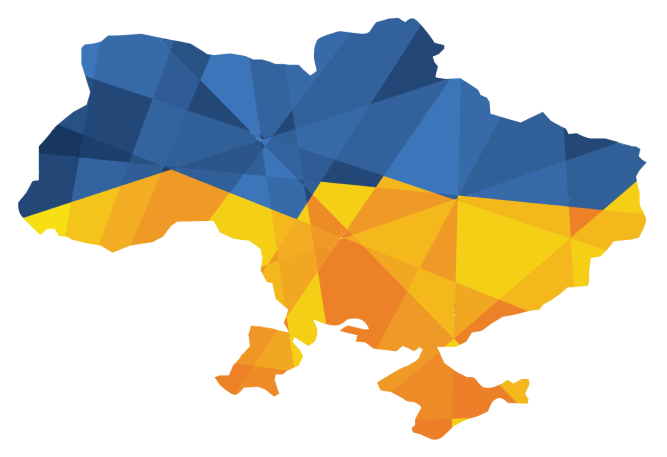 План роботи
 Ворожбянської гімназії№ 4 з національно-патріотичного виховання на 2023/2024 навчальний рік№ з/пЗаходиОрієнтовна дата проведенняВідповідальні1.Ознайомлення педагогічного колективу школи з нормативно-правовою базою у сфері патріотичного виховання, планом роботи гімназії з національно-патріотичного виховання на 2023/2024 н. р.ВересеньЗаступник з НВР2.Активізувати впровадження нових форм, методів національно-патріотичного виховання дітей та учнівської молодіПротягом рокуЗаступник з НВР, педагог-організатор, класні керівники3.Оновлення на сайті гімназії сторінки «Національно-патріотичне виховання»Протягом рокуКисла І. О.4.З метою сприяння набуттю молоддю соціального досвіду, успадкування духовних та культурних надбань українського народу проводити серед учнівської молоді освітню, інформаційну роботу з вивчення, популяризації національної історії та культури шляхом ознайомлення з об’єктами історичної та культурної спадщини України, Сумської області, міста, використовуючи активні форми роботи. Протягом рокуЗаступник з НВР,
класні керівники, учні, педагог-організатор 5. Забезпечення вивчення та використання державної символіки України у навчально-виховному процесі.Протягом рокуЗаступник з НВР,
класні керівники, педагог-організатор6.Виконання Державного Гімну України перед початком навчального тижня та на всіх урочистостяхПостійноАдміністрація закладу7.Щодня о 9.00 проведення загальнонаціональної хвилини мовчання за загиблими внаслідок збройної агресії російської федерації проти УкраїниПостійноАдміністрація закладу, класні керівники8.Робота волонтерського загону «Доброта». Проведення Всеукраїнських, районних, шкільних благодійних акцій.Протягом року Класні керівники, педагог-організатор9.Проведення конкурсів, вікторин з питань ролі Збройних сил у відстоюванні ідеалів свободи та державності України та її громадян від княжої доби до часів незалежності.Протягом рокуКласні керівники, педагог-організатор10.Вдосконалення громадської, волонтерської, пошукової та дослідницької діяльності, діяльності учнівського самоврядування, активних форм роботи: акції, флешмоби.Протягом рокуКласні керівники, педагог-організатор11.Ознайомлення батьків із сучасними психолого-педагогічними знаннями, використання активних методів: тренінги, дискусії, дебати, аналіз виховних ситуацій, які сприяють усвідомленню батьками ролі сім’ї у вихованні дітей, формуванні патріотичних почуттів та готовності служити своїми знаннями, працею Україні.Протягом рокуКласні керівники12.Участь у Всеукраїнській військово-спортивній патріотичній грі «Джура» та всеукраїнській дитячо-юнацькій військово-патріотичній грі.Протягом рокуКисла І. О., вчителі фізичної культури13.Проведення Першого уроку за тематикою, що відповідає принципам Концепції національно-патріотичне виховання01.09.2023Класні керівники14.Проведення заходів до Міжнародного дня благодійності: ярмарок «Робити добро легко» (збір коштів на підтримку ЗСУ, сімей ВПО, які потребують соціальної та матеріальної допомоги)05.09.2023Педагог-організатор, класні керівники15.Всегімназична хвилина мовчання «День пам'яті жертв фашизму» 10.09.2023Педагог-організатор, класні керівники16.Проведення заходів в рамках Тижня миру «Ми хочемо щастя і хочемо миру! Щоб голуб крилатий зберіг Україну!»:Виховний калейдоскоп  «Усім серцем прагнем Перемоги й миру».Фоточелендж «Ми не діти війни!».Тематична лінійка  до  Міжнародного  дня  миру «Хай буде мир й замовкнуть війни злі»Виставка літератури «Ми – єдині, ми – за мир!»18.09 –22.09Педагог-організатор, бібліотекар, класні керівники17.Тематична лінійка  до  Міжнародного  дня  миру «Хай буде мир й замовкнуть війни злі»21.09.2023Педагог-організатор18.Відеолекторій «День партизанської слави України»22.09.2023Заріцька Г. В.19.Акція «Запали свічку пам’яті» до Дня пам'яті трагедії Бабиного Яру29 вересняЗаріцька Г. В.20.Заходи в рамках місячника національно-патріотичного виховання «У НАС ЄДИНА БАТЬКІВЩИНА – НАША РІДНА УКРАЇНА!»Жовтень Заступник з НВР,
класні керівники, педагог-організатор21.Заходи в рамках Тижня вшанування мужності і героїзму захисників незалежності України «За Україну, за її волю, за честь, за славу, за народ»:Зустріч з учасниками російсько-української війни «Дякуєм тобі, Захиснику».Відеопривітання «Захисники України - воїни світла»Всегімназична хвилина скорботи за загиблими захисниками України.Класні години: «Козацька слава не погасне, як образ дорогий і ясний»,  «Доторкнусь душею до подвигу», «Збройні сили України на захисті держави». Інформаційна година «Бувальщини козацького життя».Книжкова-ілюстративна виставка «В серцях несемо вдячності немало всім тим, хто землю боронить».Виставка дитячої творчості  «Ми – маленькі козачата, славних козаків внучата».02.10-06.10Педагог-організатор, класні керівники, Бібліотекар, вчитель образотворчого мистецтва та трудового навчання22.Марафон мужності до Дня захисників та захисниць України «Незламні захисники України: від козаків до ЗСУ»; 01 жовтняЗаріцька Г. В., Кисла І. О.23.Заходи до Дня українського козацтваВідеодайжест «Від козаків до ЗСУ»Виховна година «Ми роду козацького діти»14 жовтняПедагог-організатор24.Заходи в рамках Тижня національної свідомості «Для всіх українців одна – калинова моя Україна»:Молодіжно-дискусійна зустріч «Сучасна молодь за національну ідею».Інформаційно-пізнавальні класні години: «Україна – це отча земля, рідний край, де ми народилися», «Народ України – єдине джерело державної влади», «Козацька держава – наша гордість і слава»,  «Я - громадянин і патріот держави», «От  де, люди, наша слава, слава України».Фотовиставка «Українцями звемося, іменем цим гордимося».Гра-подорож «Мандрівка по Україні» Історичні читання «Незалежна Україна – погляд через віки».16.10-20.10Педагог-організатор,класні керівники25.Заходи в рамках тижня української писемності і мови «У мові є і серце і вуста, і є ім’я красиве – Україна»:-Класні години: «З рідним словом міцніє держава», «Вмирає все в житті, та не вмирає слово», «Мова і писемність у цікавих фактах», «Не цураймось мови», «Українська державна мова – символ єднання та престижу українського народу».Раптівка «Українська - мова  єднання».Тематична лінійка  «Величаймо рідну мову - берегиню нашого народу!» Урочисте відкриття конкурсу знавців української мови ім. Петра Яцика.Дайджест до Дня української писемності та мови «Єдиний скарб у тебе – рідна мова».Гра «Знавці українських прислів’їв»Флешмоб #Мова_мояЗброяВідеомесендж «Мова - щит та зброя народу!»Інтерактивна листівка «10 лайфаків як перейти на українську мову». Інтерактивна мовна гра «Солов’їне шоу».30.10-03.11Вчителі української мови26.Заходи з нагоди відзначення Дня Гідності та Свободи :Лінійка-реквієм до «Україна – країна нескорених».Відеолінійка «Майдан – фортеця духу»Хвилина вшанування «Герої не вмирають»Відеочелендж «Що для мене гідність!?»Книжкова виставка пам’яті «Три колоски, закуті дротом».21.11.2023Педагог-організатор, класні керівники, бібліотекар27.-Тематична онлайн- лінійка-реквієм до Дня пам’яті жертв Голодомору 1932-1933 рр. «П’ять колосків – до життя не пройдених п’ять кроків» -Участь у Всеукраїнській акції «Запали свічку пам’яті у своєму вікні «І пам’яті свіча не згасне…» 25.11.2023Педагог-організатор, вчитель історії28.Заходи в рамках Тижня військово-патріотичного виховання та юного захисника України «Я - України син і щиро гордий цим»:Дайджест  на тему: «Армія – гордість держави!»Класні години, присвячені Дню Збройних Сил України.Виставка дитячих малюнків  «Збройні сили України - слава, гордість,  міць землі». 04.12-08.12Педагог-організатор29.Марафон мужності «ЗСУ - АРМІЯ НЕЗЛАМНИХ» з нагоди відзначення Дня Збройних Сил УкраїниВідеочелендж «#Я_вірю_у_ЗСУ» до Дня Збройних Сил України Благодійна акція «Разом до перемоги» до Дня Збройних Сил України06.12.2023Шкурат Л. Г.,Класні керівники, педагог-організатор30.Фоточелендж «Дівочий оберіг» до Дня української хустки07.12.2023Педагог-організатор31.Акція «Свічка пам’яті» до Міжнародного дня пам’яті жертв злочину геноциду09.12.2023Педагог-організатор32.Web-екскурсія «Гірчить Чорнобиль крізь віки»  до Дня вшанування учасників ліквідації наслідків аварії на Чорнобильській АЕС14.12.2023Педагог-організатор33.Заходи в рамках Тижня народознавства «У звичаях, традиціях народу ти душу України пізнавай»:Відкриття тижня. Флешмоб «Любимо все українське». Заочна подорож  «Мандрівка в глибину народних звичаїв».Інформаційно-пізнавальні години «Вінок калиновий сплітаю із звичаїв рідного краю».День української народної музики та пісні. Танцювальні перерви «Дам лиха закаблукам».Квест-гра «Українські новорічні та різдвяні свята в загадках, прислів'ях, приказках та віршах».Презентація колективно-групового дослідження
 «7 чудес України».18.12-22.12Педагог-організатор34.Заходи присвячені новорічним святам:Інтерактивна дошка дитячих мрій «З Новим роком, Україно!» Відеопривітання від вчителів «З Новим Роком юні українці» ГруденьПедагог-організатор35.Заходи в рамках місячника громадянського виховання«Я – ЧАСТИНКА НАШОЇ КРАЇНИ»СіченьЗаступник з НВР, педагог-організатор36.Заходи в рамках Тижня шани української державної та народної символіки «Символіка України – святиня й гордість поколінь безсмертного народу»:Година духовності «Можна все на світі вибирати, сину, вибрати не можна тільки Україну». Інформаційна година «Сини і доньки землі української».Майстер-клас «Лялька-мотанка – диво українського народу».Виставка-конкурс малюнків та стіннівок «Краса і велич символів народних»Гра-вікторина «Символи мого народу».Книжкова виставка  «Україна – суверенна, незалежна держава».15.01-19.01Педагог-організатор, класні керівники, бібліотекар, вчитель образотворчого мистецтва37.Арт-месендж  «Воїни-термінатори» до відзначення Дня пам’яті Кіборгів16. 01. 2023Педагог-організатор38.Заходи в рамках декади історичної пам’яті «Історію переписати неможливо»22.01-26.01Педагог-організатор39.Заходи з нагоди відзначення Дня Соборності України: Виховний захід «Соборна мати Україна - одна на всіх, як оберіг».Захід-гра «ВОЛЯ - як ДНК нації»Конкурс малюнків «Хай в серці кожної люди, живе любов до України»Тематична виставка літератури «Як люди вчились бути громадянами».22.01.2023Педагог-організатор, Шкурат Л.Г., Бібліотекар40.Заходи приурочені Дню  пам’яті жертв Голокосту:Година пам’яті: «Голокост – шрам на серці людства»Акція «Свічка пам’яті».27.01.2023Педагог-організатор, вчитель історії41.Інформаційно-пізнавальна година «Герої Крут – провісники волі» до Дня пам’яті Героїв Крут29.01.2023Вчитель історії42.Заходи з нагоди Дня вшанування учасників бойових дій на території інших держав.15.02.2023Педагог-організатор43.Заходи з нагоди відзначення Дня Єднання:Флешмоб до Дня єднання «Ми – разом! Ми – єдині! І в цьому наша сила»Конкурс малюнків «В єдності наша сила»16.02.2023Педагог-організатор, вчитель обр.мист.44.Заходи в рамках проведення Тижня рідної мови  «О мово моя, душа голосна України»:Книжковий вернісаж «Славімо Україну – кохану, єдину»День українського поетичного слова. Патріотична кав’ярня «Шануєм, бережімо Україну і мову її солов’їну» Патріотична кав’ярня «Шануєм, бережімо Україну і мову її солов'їну"Години спілкування: «Шануймо мову над усі віки, якщо ми хочемо зватися народом», «У мові є і серце і вуста, і є ім’я красиве – Україна», «Слово про мову», «Слово до слова – складається мова», «Лунай, прекрасна наша мово!», «Мова – то серце народу», «Мово рідна моя, не мовчи!», «Наша мова – пісня, і в словах любов»,«Рідну мову у серце візьмемо»19.02-23.02Вчителі української мови, педагог-організатор, класні керівники, бібліотекар45.Арт-презентація «Відродженна святиня України» до Дня Державного Герба України19.02.2023Педагог-організатор46.Заходи до відзначення Дня Героїв Небесної Сотні:Усний журнал «У нашій пам'яті вони залишились назавжди» до Дня пам’яті Героїв Небесної СотніМайстер-клас «Сто небесних ангелів» Хвилина мовчання «Хай палають свічки пам’яті загиблих Героїв Небесної Сотні»20.02.2023Педагог-організатор, Михайлюта Л. Г.47.Чорний день в історії суверенної України. День жалобиВідео-мандрівка «Нація нескорених»24.02.2023Педагог-організатор48.День народження Лесі УкраїнкиВідеодайжест «Лесиними стежками»Конкурс читців творів Лесі Українки25.02.2023Вчителі української літератури49.Свято 8 Березня. « Я сильна і слабка, я – жінка..!»Гімназичний відеоконкурс «Міс україночка» (Незламна україночка)08.03.2023Василенко І.І., Педагог-організатор50.Заходи в рамках проведення Тижня української літератури  Шевченківські дні у школі «Не згасне велич Кобзаря»:Поетичний перегук «Крилате слово батька Тараса»Літературний  Шевченківський  вечір «Свіча, запалена від серця».Конкурс читців «Кобзар у нашому домі».Перегляд відео «Таємниці генія Шевченка»Книжковий вернісаж «Єднаймо Україну Шевченковим словом».Виставка малюнків за творами великого українського Кобзаря.11.03-15.03Вчителі української літератури51.Заходи з нагоди відзначення Дня Державного Гімну України10.03.2023Педагог-організатор52.Урок мужності «За покликом серця» до Дня українського добровольця14.03.2023Педагог-організатор53.Вечір пам’яті «Над Чорнобилем лунає дзвін…» до Міжнародного дня Чорнобиля26.04.2023Деркач Т. М., педагог-організатор54.Заходи до Великодня:Відеочеледж «Жовтоблакитне яєчко – гріє моє сердечко»Фотоконкурс «Традиції і краса українського Великодня»05.05.2023Педагог-організатор55.Дні пам’яті «Пам’ятаємо! Перемагаємо!»:Доброчинна акція «Без права на забуття».  Дайджест. День пам’яті та примирення. «Мужність і відвага на всі покоління».                Перегляд хронікально-документальних фільмів, худ. фільмів про події ІІ світової війни.Конкурс малюнків  «Ні – війні! Нехай буде Мир!»   Майстер-клас: «Маки пам’яті».                                                 Книжкова викладка «Пером і пензлем правда про війну»06.05-10.05.Заріцька Г. В., педагог-організатор, класні керівники, бібліотекар56.Усний журнал до Дня Європи «Єдність європейських країн – основа миру і дружби європейських народів»09.05.2023Деркач Т. М., педагог-організатор57.Привітання Волонтерським загоном  матерів військових випускників школи з нагоди Дня матері14.05.2023Педагог-організатор58Родинне свято «Тато, мама, діти – України квіти» до міжнародного дня сім’ї.15.05.2023Кальченко А. М., педагог-організатор59..Заходи до Дня вишиванки:Відеоролик-флешмоб «Вишиванка – моя броня»Арт-опрезентація «Вишиванка: від давнини і до сучасності»Конкурс малюнків для юних дизайнерів «Вишиванка − одвічний предків талісман»16.05.2023Педагог-організатор, Вчитель обр.мист.60.Заходи з нагоди відзначення Дня Героїв:Акція пам’яті «Герої живуть поки їх пам’ятають»  Відеомесендж «День Героїв України»Година мужності «Герої України – слава, гордість, міць країни!» 23.05.2023Михайлюта Л. Г., педагог-організатор61.Свято Останнього дзвінка «Україна єднає серця»31.05.2023Шевич С. І.,
 педагог-організатор